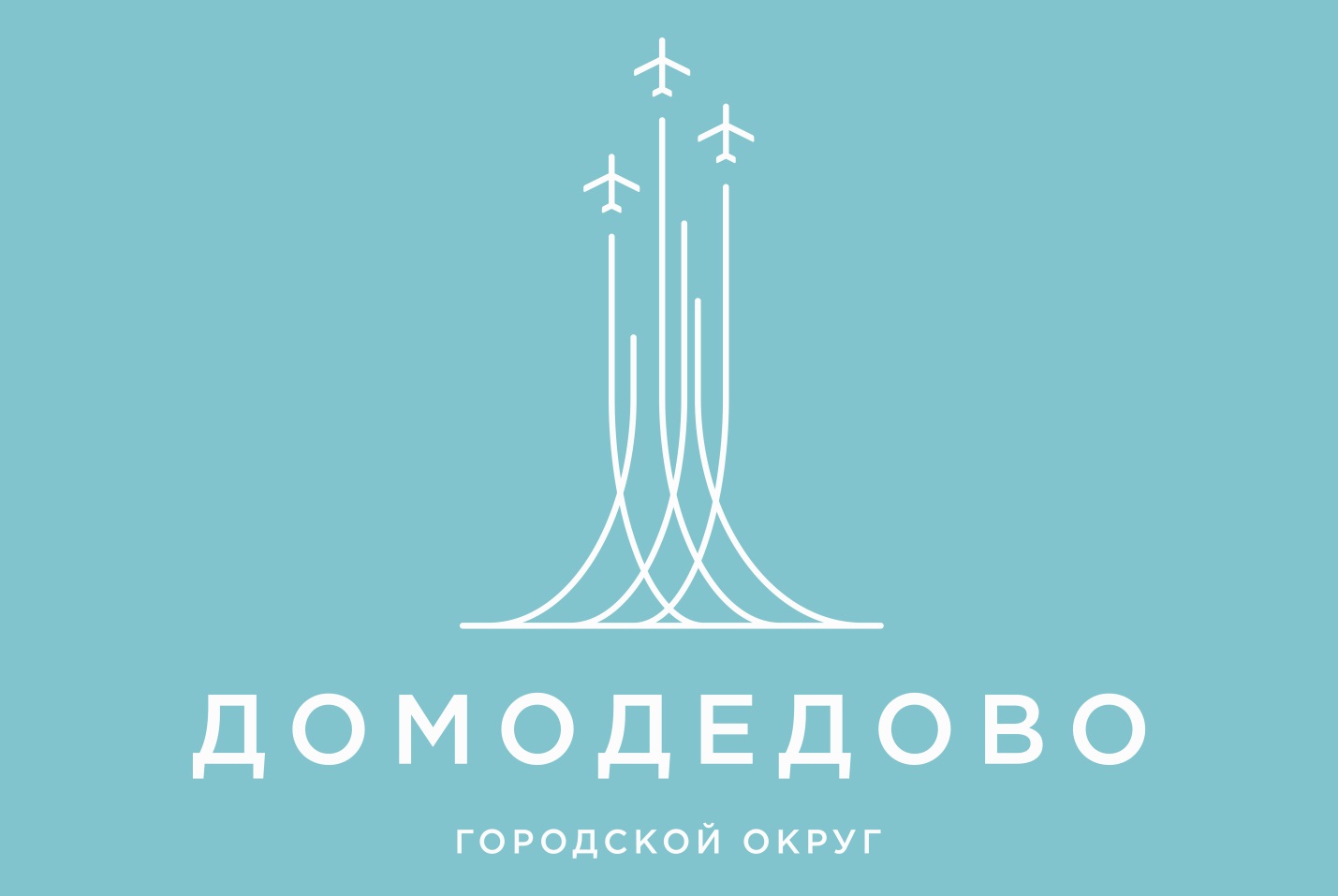 Счетная палата городского округа Домодедово приступила к проведению контрольного мероприятия с элементами аудита в сфере закупок товаров, работ, услуг для обеспечения муниципальных нужд в МБОУ «Кутузовская школа-интернат для обучающихся с ограниченными возможностями здоровья».Целью проверки является анализ, оценка информации о законности, обоснованности, своевременности и результативности расходов на закупки по планируемым к заключению, заключенным и исполненным контрактам, выявление отклонений, нарушений и недостатков в сфере закупок.